Meeting Agenda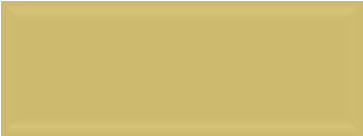 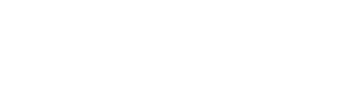 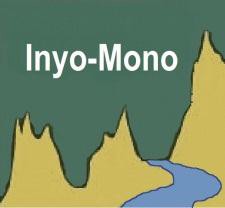 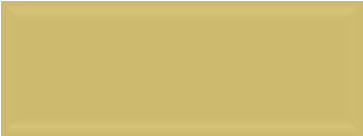 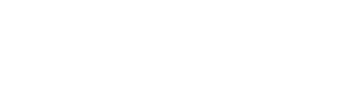 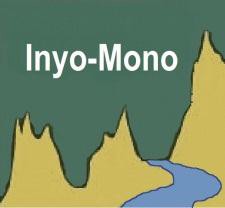 Regional Water Management Group Regular Meeting Wednesday, January 24, 20189:30 am – 12:30 pmOwens Valley Paiute Shoshone Cultural Center2300 West Line StBishop, CA(note this is a different location than where we’ve met previously at the tribe)*Joint meeting with Eastern California Water Association, which will also hold a meeting of its own immediately following RWMG meeting.Call-in option:   712-770-4700  passcode:  221760#Please RSVP for the Inyo-Mono RWMG meeting by emailing Lisa Cutting (lisa@monolake.org) by Friday, January 19, 2018, 5:00 pm.  For this meeting only, all RWMG Members attending the meeting must post this meeting agenda at your call-in location by 9:00 am on Sunday, January 21, 2018.  You must also email the address of your call-in location to Lisa (lisa@monolake.org)  by 9:00 am on Sunday, January 21, 2018.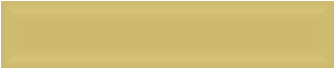 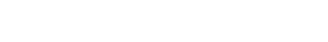 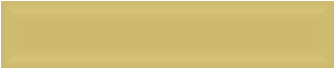 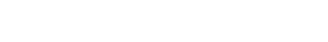 Call-in locations:Inyo County Water Department135 South Jackson St.Independence, CAIf you require special accommodations to participate in this meeting in person or by phone, please contact Lisa Cutting (lisa@monolake.org) no less than 72 hours prior to the meeting.RWMG Meeting ProcessThe public will be offered the opportunity to comment on each agenda item prior to any action on the item by the membership. The public will also be offered the opportunity to address the membership on any matter pertaining to IRWMP business.  Agenda items indicated as "Action" require that members undertake activities subsequent to the meeting.  Agenda items indicated as "Decision" are items where the membership will make a decision on the item at the meeting. This agenda can also be viewed in the Calendar section of www.inyo-monowater.org.All decisions of the RWMG are made by consensus as defined in Article I of the Inyo-Mono Regional Water Management Group Planning and Implementation Memorandum of Understanding (MOU). After a motion is made by a Member, there is opportunity for discussion, and then RWMG Members are asked to vote.  Members may approve a decision (thumbs up), vote that they can live with a decision while not completely approving of it (thumbs sideways), or disapprove of a decision which withholds consensus (thumbs down).  A Member may also abstain from voting, which will be interpreted as no opposition to the action.  If there are no Members voting thumbs down, the decision is passed by consensus.  The decision is then recorded in the meeting notes.AGENDA – January 24, 2018 – joint RWMG and ECWA meetingWelcome and Introductions (need 19 signatories to constitute quorum)Public CommentQuick Decision ItemsDECISION ITEM:  Approve January 25, 2017, Meeting SummaryDECISION ITEM:  Approve October 25, 2017, Meeting SummaryECWA/Program Office funding updateReporting on ECWA spending for all of 2017Program operations budget for 2018DECISION ITEM:  Authorize three RWMG Members to direct ECWA to pay invoices related to bookkeeping duties for RWMG.  Two Members would be primary; the third is an alternate.DAC Involvement GrantCurrent statusDAC Coordinator solicitationSoliciting planning projectsNext stepsRound 1 Prop. 84 Implementation Grant Update (Central Sierra RC&D)2015 Prop. 84 Implementation Grant Update (Melanie Richards, Desert Mountain RC&D)Prop. 1 Implementation Grant Funding timelineIRWM Plan UpdateProposed processSustainable Groundwater Management Act UpdateAnnouncements, process checkReview of action items, decision items, and recommendations from today’s meetingNext RWMG meeting – TBDAdjourn